Academic/ELL Earth Science AGENDAFebruary 23, Friday:	B DayTEST CORRECTIONS – IF you did NOT turn these in last class:Write your name on your corrections sheet and staple to your answer sheetMs. Hutson will collect theseTAKE OUT YOUR Soils Texture Triangle HWYou may use this on the testWARM-UPS: Questions on the HW?Quick DISCUSSION of the Content and Language ObjectivesCONTENT OBJECTIVE: Today you will understand that: weathering, erosion, and deposition are interrelated processes. Weathering is the process by which rocks are broken down chemically and physically by the action of water, air, and organisms. Erosion is the transport and removal of weathered material. Erosion terms are examples of “mass movement”Soils are arranged in layers/horizonsSoils are classified by the percentage of sand, silt, and clay.This is determined using a soil texture triangleLanguage Objective:  Today you will take the Weathering, Erosion, and Soils TEST OBJECTIVES:	 Weathering, Erosion, and SOILTEST: Weathering, Erosion, SoilsAFTER the test:Take the Assessment – review of weathering/erosion/soils and pre-test information on rivers/streamshttps://jeopardylabs.com/play/soil-weathering-and-erosion HOMEWORK:Complete the Assessment if necessary – IF you complete this, I will use it to add points to your testRead the attached notes: What is a river system? Water Cycle and  All the World’s water3 methods of sediment transport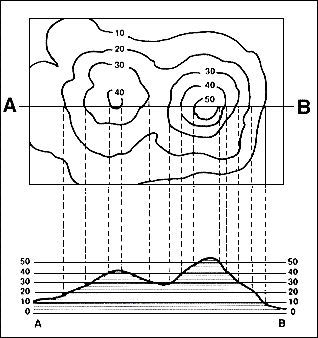 Constructing Profiles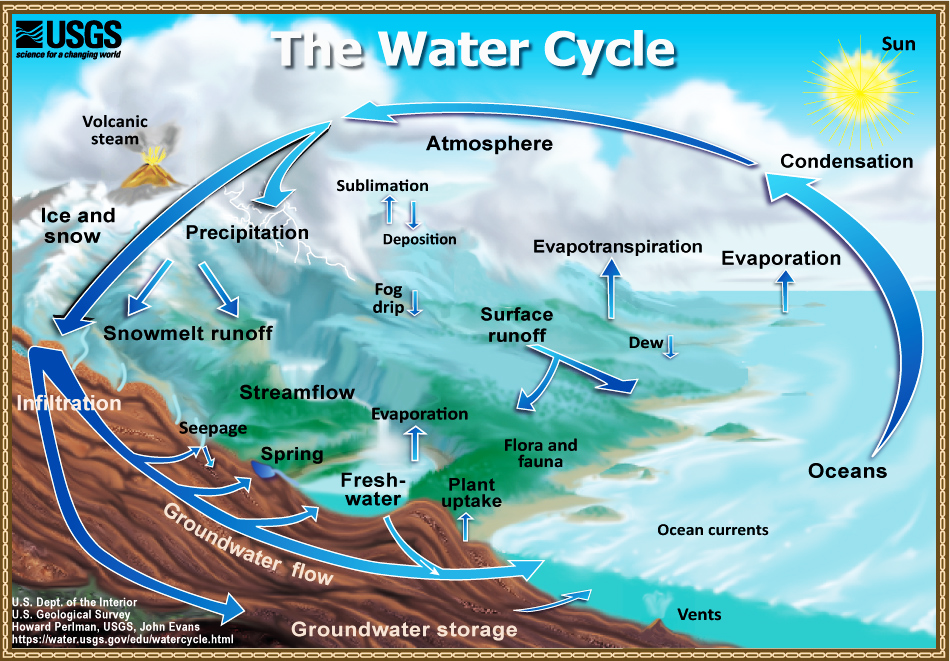 NOTES: The Water Cycle & All the World’s WaterEarth’s HydrosphereWater exists in 3 states of matter at normal temperatures and pressures at Earth’s Surface:Water Vapor – in the atmosphereLiquid Water - oceans, rivers systems, lakes, ponds, reservoirs, and ground waterFrozen – ice caps and glaciersPercentages of Earth’s Water97% Oceans2 – 2.3 % frozen in ice-caps and glaciers.3 - .6% Groundwater.02% Inland lakes, seas, rivers, streams.009 % Atmospheric WaterWater Cycle:  The continuous movement of water from the atmosphere, surface and groundwater zones.Phase Changes or Changes of States of WaterWater moves from one location to another Some movement requires a phase change (change of state)CondensationEvaporationFreezingMeltingSublimationTranspirationSome movements do NOT require a phase changeInfiltrationPrecipitationRun-offVocabulary Terms & Phase Change DiagramMelting				evaporationSOLID					LIQUID				      GASFreezing				evaporation								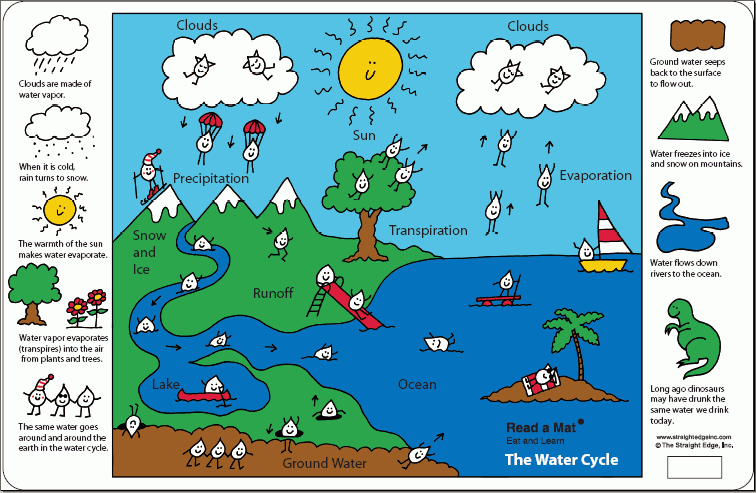 Notes:  CH#13.1:  Streams & RiversRiver SystemsRiver systems include the river and all of its tributariesOverland flow of water accumulates in permanent bodies of running water.StreamsRiversSmall streams run into larger streams TributaryAll tributaries carry sedimentSediment transport depends on speed of the running waterVolume (of water)SlopeWatershedDrainage BasinAll the land that drains into the riverDirect drainage through riversTributary flowDivideHigh land that separates watersheds/drainage basinsContinental Divide Major Divide in the USLocated in the Rocky Mountains.Rain falling EAST of the Rockies drains into the ATLANTIC OceanRain falling WEST of the Rockies drains into the PACIFIC OceanMississippi River SystemLargest River System in the USLocated between the Continental Divide and the Appalachian MountainsCharacteristics of Streams & RiversAbility of River/Stream to erode and transport sediment depends on velocity of the water, the stream’s gradient, discharge, and shape of the channel.VelocityThe speed of the water or distance traveled in a given timeThe higher energy, the greater the velocityFaster water erodes materials more quicklyFaster water carries heavier sedimentsSteeper slopes have faster waterStraighter channels (path of the stream) have faster waterGradientSlope Gradient changes from the Head (beginning) to the Mouth (end) of the streamGenerally, steeper slopes/gradients are located at the Head of the streamLeast steep slopes (gentlest gradient) is usually located at the mouth of the streamThe Geology affects stream gradientLeast resistant rocks weather/erode most rapidlyMost resistant rocks erode slowlyDischargeThe volume of water passing a given point in a specified time periodVaries over the length of the stream/riverIncreases downstream as tributaries add water (except in deserts)Seasonal variation due to availability of rainfallChannelThe path of the streamVelocity is dependent on size & shape of the stream channelAs streams meander (wind back & forth) water has greater contact with sides and bottom of the channelWater slows due to increased frictionhttp://uwp.edu/~li/geos101/ch10/07_StreamProc.swf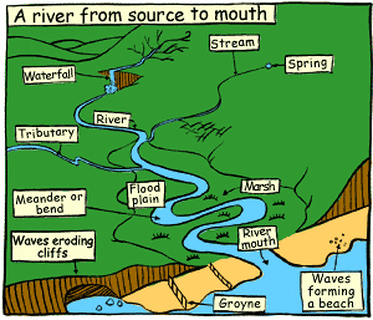 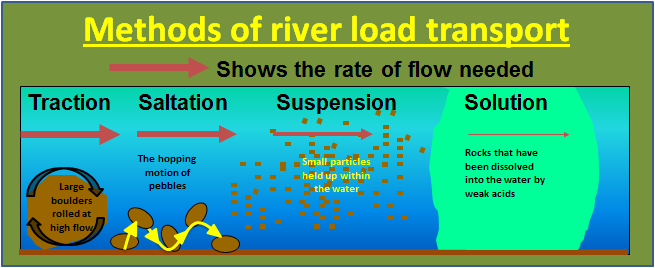 